Deakin University Course Enhancement: Course Learning Outcomes Template (Level 9–Masters Coursework)As part of Deakin University’s Course Enhancement Process, every course (degree program) has a clear and concise set of Course learning outcomes and minimum standards aligned with Deakin's Graduate Outcomes, accreditation requirements (where applicable) and the Australian Qualifications Framework. This template provides the framework for the creation of the Course Learning Outcomes and minimum standards aligned with Deakin Graduate Learning Outcomes and Australian Qualifications Framework specifications for level 9 – Masters, Coursework).COURSE NAME: Deakin Graduate Learning OutcomesDeakin Graduate Learning OutcomesAQF Masters degree descriptorAQF Level 9 (Masters Degree) Criteria*Discipline/ Professional Standards (e.g. professional association)Course Learning Outcomes (CLOs)Minimum Standards 
(relating to CLOs)Note: ensure at appropriate AQF specifications and criteria (see columns 2 & 3)1. 	Discipline-specific knowledge and capabilities: appropriate to the level of study related to a discipline or profession.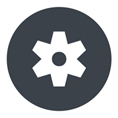 Knowledge: A body of knowledge that includes the understanding of recent developments in a discipline and/or area of professional practice.Knowledge of research principles and methods applicable to a field of work and/or learning.Skills: Cognitive skills to demonstrate mastery of theoretical knowledge and to reflect critically on theory and professional practice or scholarship.Application of knowledge and skills: will demonstrate the application of knowledge and skills:with creativity and initiative to new situations in professional practice and/or further learningto plan and execute a substantial research-based project, capstone experience and/or piece of scholarship.Knowledge: Advanced and integrated understanding of a complex body of knowledge in one or more disciplines or areas of practice.Skills: will have expert, specialised cognitive and technical skills in a body of knowledge or practice to independently:research and apply established theories to a body of knowledge or practice.Application of knowledge and skills: will apply knowledge and skills to demonstrate autonomy, expert judgement, adaptability and responsibility as a practitioner or learner.Insert textInsert textInsert text2. 	Communication: using oral, written and interpersonal communication to inform, motivate and effect change. 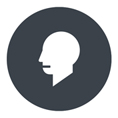 Skills: Communication (and technical research) skills to justify and interpret theoretical propositions, methodologies, conclusions and professional decisions to specialist and non-specialist audiences.(Technical and) communication skills to design, evaluate, implement, analyse and theorise about developments that contribute to professional practice or scholarship.Skills: Expert, specialised cognitive and technical skills in a body of knowledge or practice to independently:interpret and transmit knowledge, skills and ideas to specialist and non-specialist audiences.3. 	Digital literacy: using technologies to find, use and disseminate information.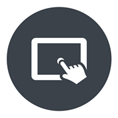 Skills: Communication and technical research skills to justify and interpret theoretical propositions, methodologies, conclusions and professional decisions to specialist and non-specialist audiences.Technical and communication skills to design, evaluate, implement, analyse and theorise about developments that contribute to professional practice or scholarship.Skills: Expert, specialised (cognitive and) technical skills in a body of knowledge or practice to independently:analyse critically, reflect on and synthesise complex information, problems, concepts and theoriesresearch and apply established theories to a body of knowledge or practiceinterpret and transmit knowledge, skills and ideas to specialist and non-specialist audiences.4. 	Critical thinking: evaluating information using critical and analytical thinking and judgment.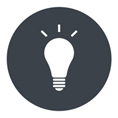 Skills: Cognitive skills to demonstrate mastery of theoretical knowledge and to reflect critically on theory and professional practice or scholarship.Cognitive, technical and creative skills to investigate, analyse and synthesise complex information, problems, concepts and theories and to apply established theories to different bodies of knowledge or practice.Cognitive, technical and creative skills to generate and evaluate complex ideas and concepts at an abstract level.(Communication and) technical research skills to justify and interpret theoretical propositions, methodologies, conclusions and professional decisions to specialist and non-specialist audiences.Technical (and communication) skills to design, evaluate, implement, analyse and theorise about developments that contribute to professional practice or scholarship.Skills: Expert, specialised cognitive and technical skills in a body of knowledge or practice to independently:analyse critically, reflect on and synthesise complex information, problems, concepts and theoriesresearch and apply established theories to a body of knowledge or practiceinterpret and transmit knowledge, skills and ideas to specialist and non-specialist audiences.Application of knowledge and skills: Apply knowledge and skills to demonstrate autonomy, expert judgement, adaptability and responsibility as a practitioner or learner.5. 	Problem solving: creating solutions to authentic 
(real world and 
ill-defined) problems.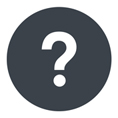 Skills: Cognitive, technical and creative skills to investigate, analyse and synthesise complex information, problems, concepts and theories and to apply established theories to different bodies of knowledge or practice.Cognitive, technical and creative skills to generate and evaluate complex ideas and concepts at an abstract level.Cognitive and technical skills to design, evaluate, implement, analyse and theorise about developments that contribute to professional practice or scholarship.Application of knowledge and skills: Will demonstrate the application of knowledge and skills:with creativity and initiative to new situations in professional practice and/or for further learningto plan and execute a substantial research based project, capstone experience and/or piece of scholarship.Skills: Expert, specialised cognitive and technical skills in a body of knowledge or practice to independently:analyse critically, reflect on and synthesise complex information, problems, concepts and theoriesresearch and apply established theories to a body of knowledge or practiceinterpret and transmit knowledge, skills and ideas to specialist and non-specialist audiences.Application of knowledge and skills: Apply knowledge and skills to demonstrate autonomy, expert judgement, adaptability and responsibility as a practitioner or learner.6. 	Self-management: working and learning independently, and taking responsibility for personal actions.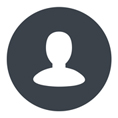 Application: Will demonstrate the application of knowledge and skills:with creativity and initiative to new situations in professional practice and/or for further learningwith high level personal autonomy and accountabilityto plan and execute a substantial research-based project, capstone experience and/or piece of scholarship.Application of knowledge and skills: Apply knowledge and skills to demonstrate autonomy, expert judgement, adaptability and responsibility as a practitioner or learner.7. 	Teamwork: working and learning with others from different disciplines and backgrounds.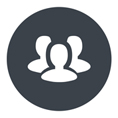 AQF is silent on this.AQF is silent on this.8. 	Global citizenship: engaging ethically and productively in the professional context and with diverse communities and cultures in a global context.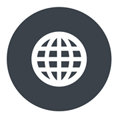 Skills: Technical skills to design, evaluate, implement, analyse and theorise about developments that contribute to professional practice or scholarship.Application of knowledge and skills: Demonstrate the application of knowledge and skills:with creativity and initiative to new situations in professional practice and/or further learningwith high level personal autonomy and accountability.(Note: this second dot point from the AQF Application descriptor does not relate specifically and directly to global citizenship, however does relate indirectly via its link to ethical engagement.) The AQF makes no specific reference to global citizenship under the criteria section.